Supplementary MaterialTestosterone promotes glioblastoma cell proliferation, migration and invasion through androgen receptor activation.Dulce Carolina Rodríguez-Lozano1, Ana Gabriela Piña-Medina2, Valeria Hansberg-Pastor2, Claudia Bello-Alvarez1, Ignacio Camacho-Arroyo1** Correspondence: Dr. Ignacio Camacho-Arroyo: camachoarroyo@gmail.comSupplementary Figures.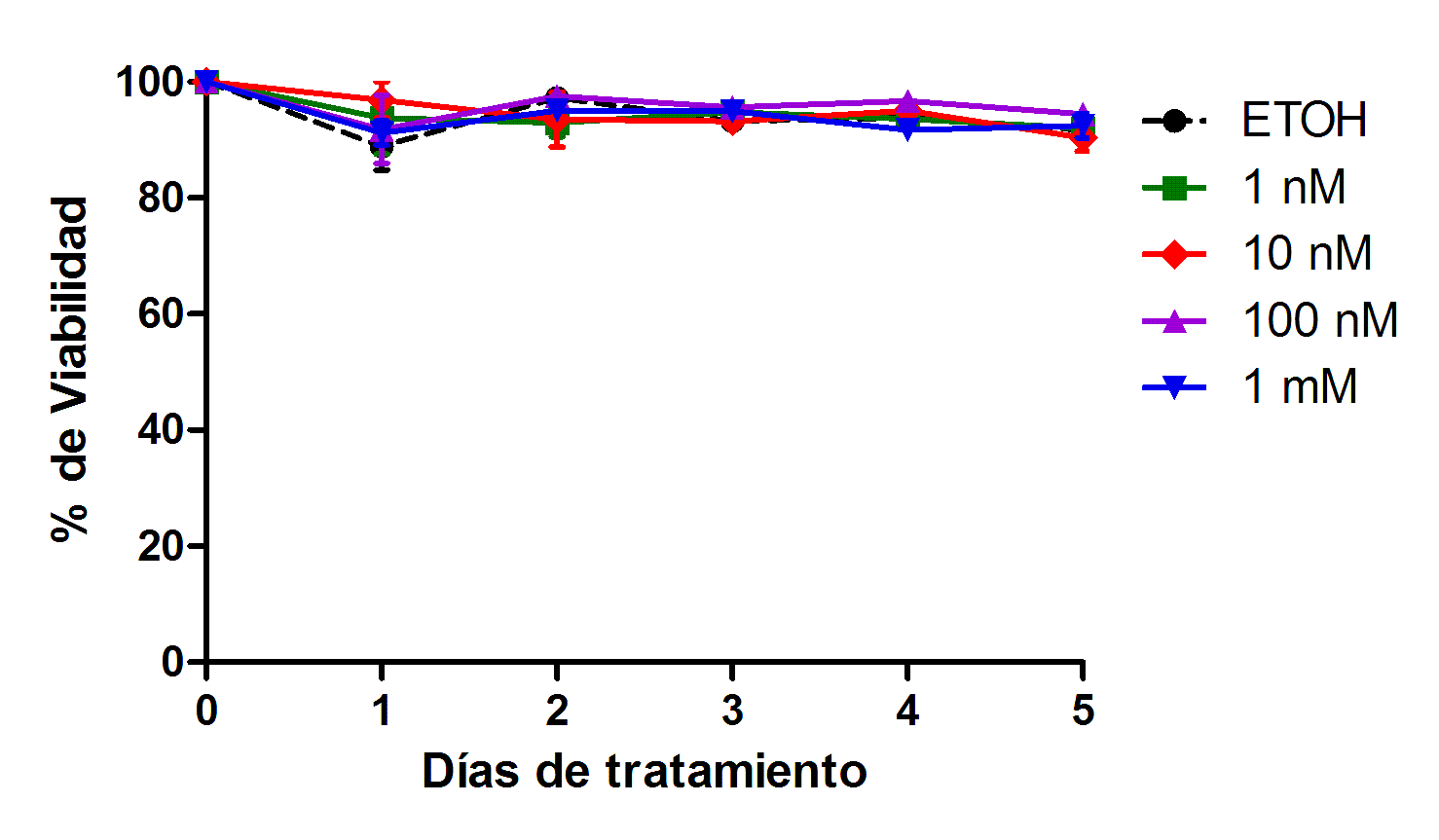 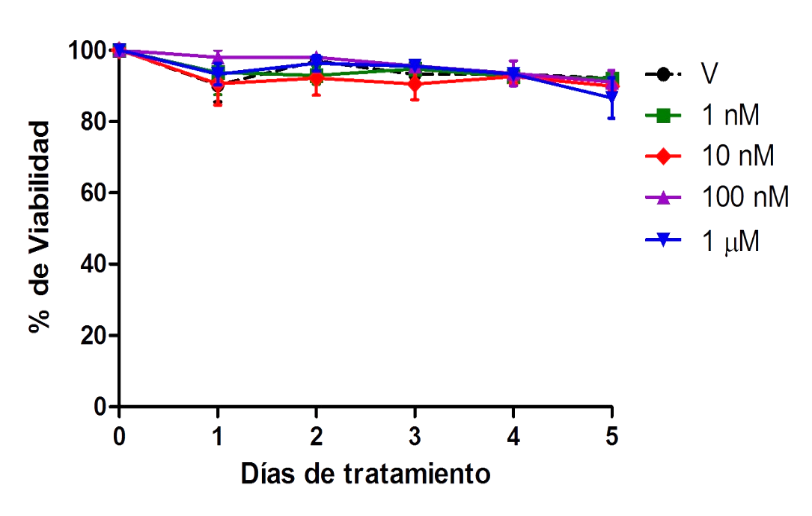 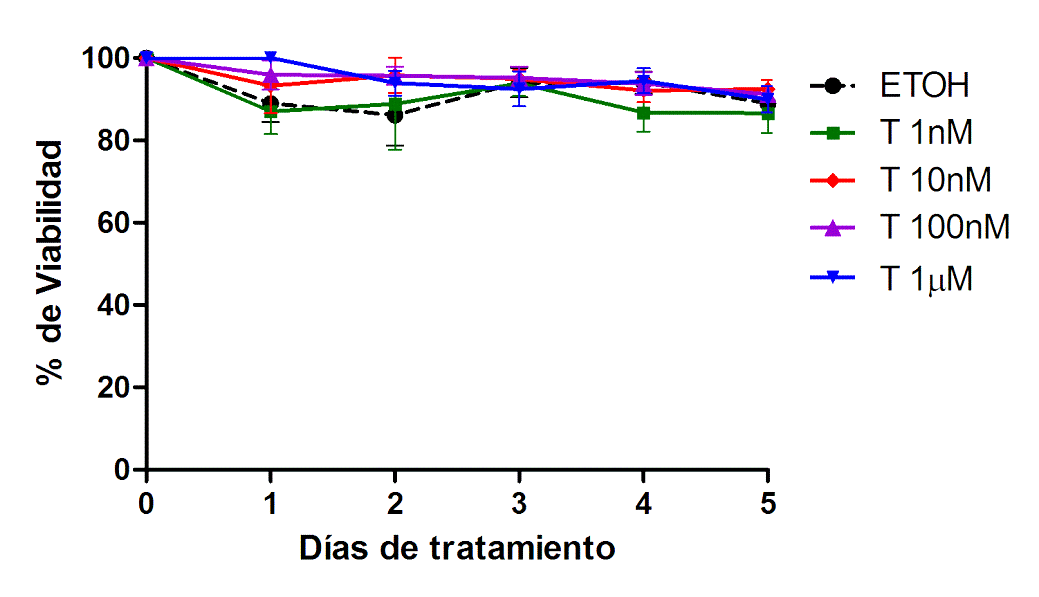 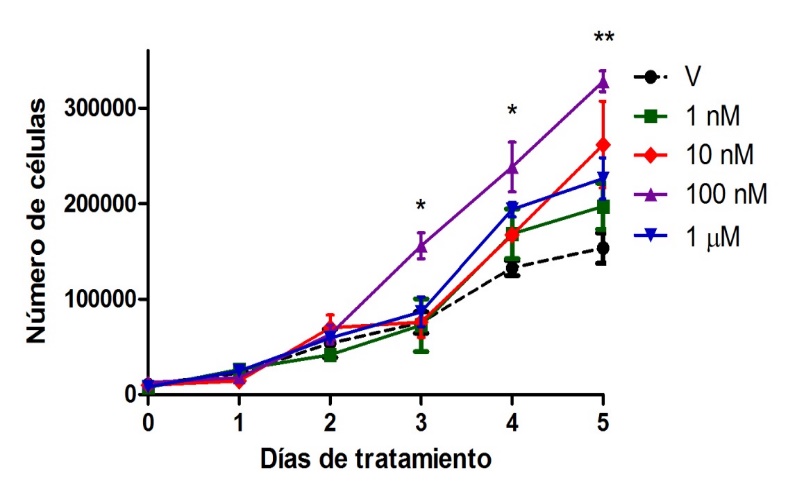 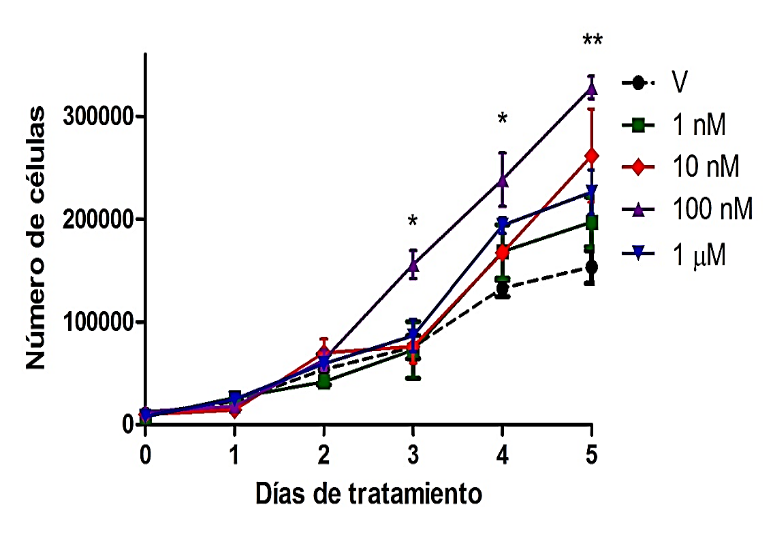 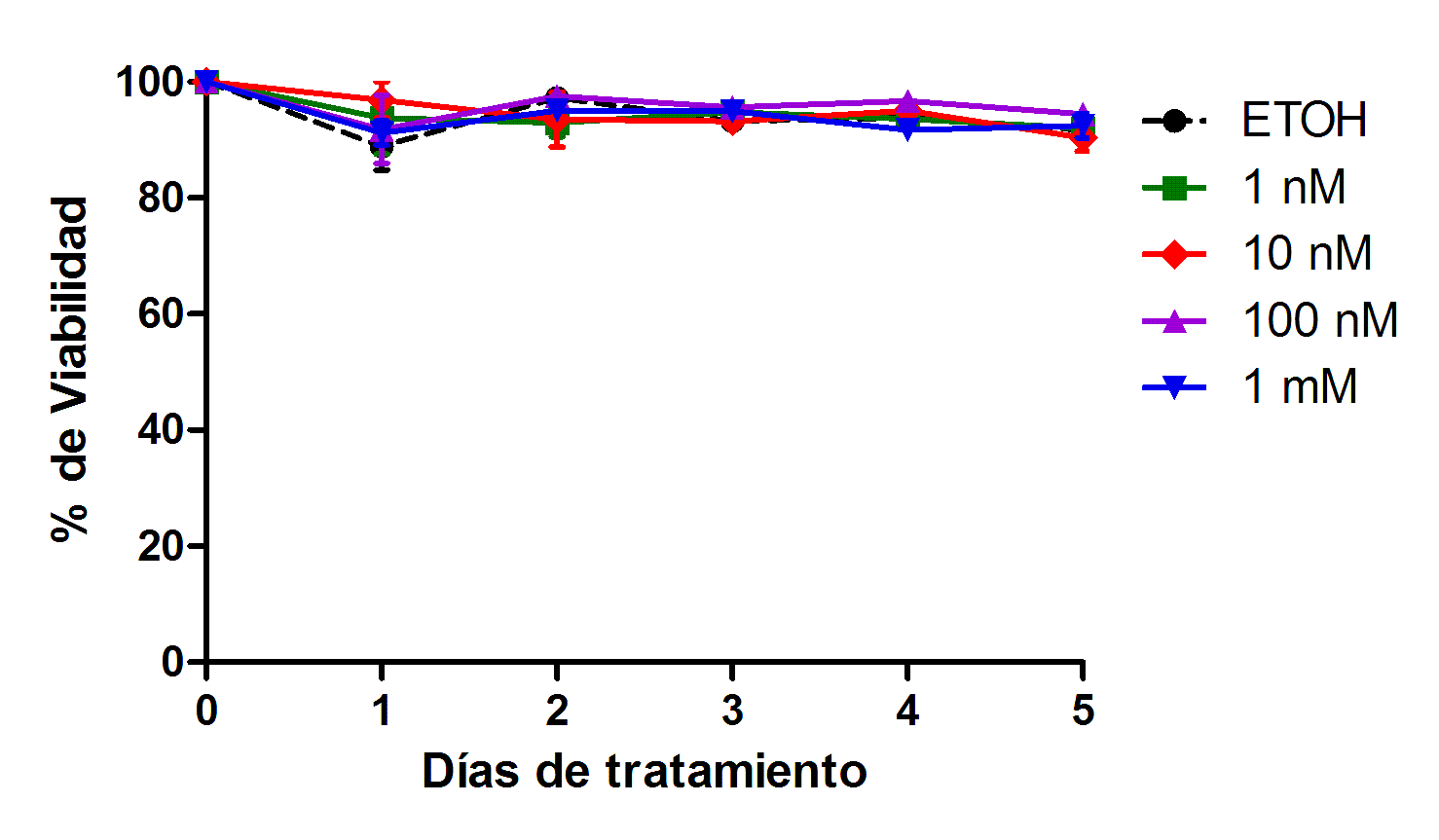 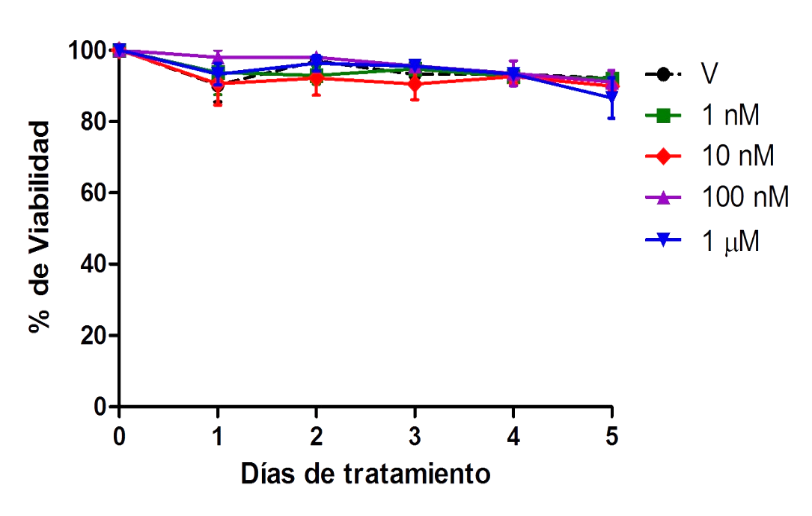 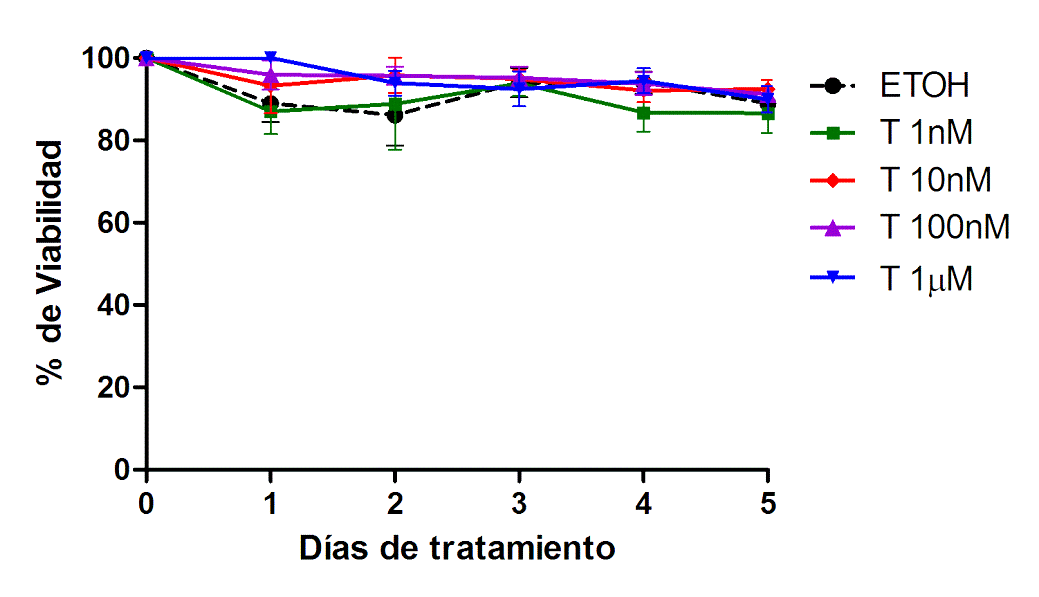 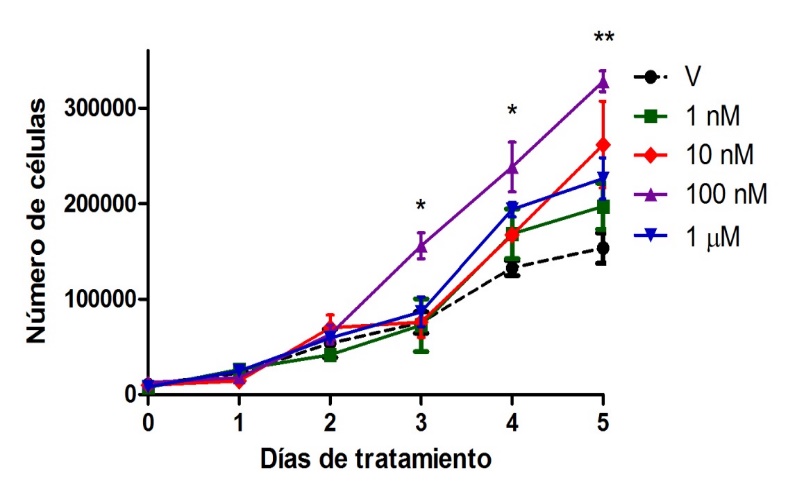 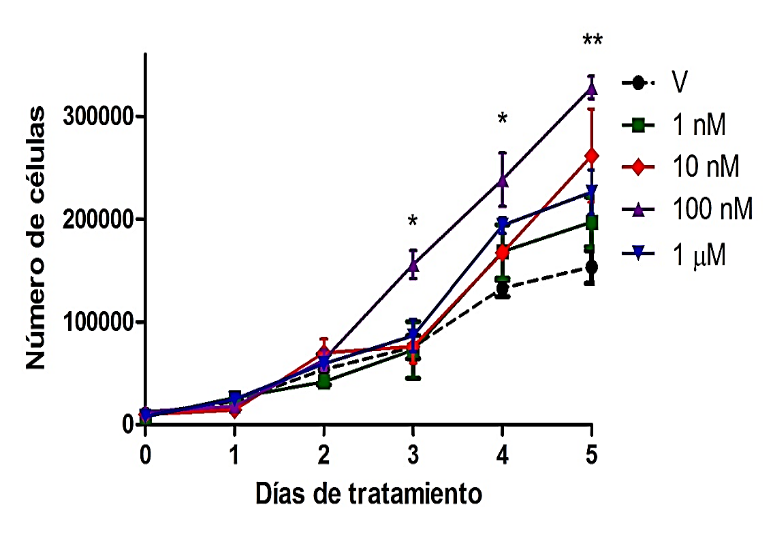 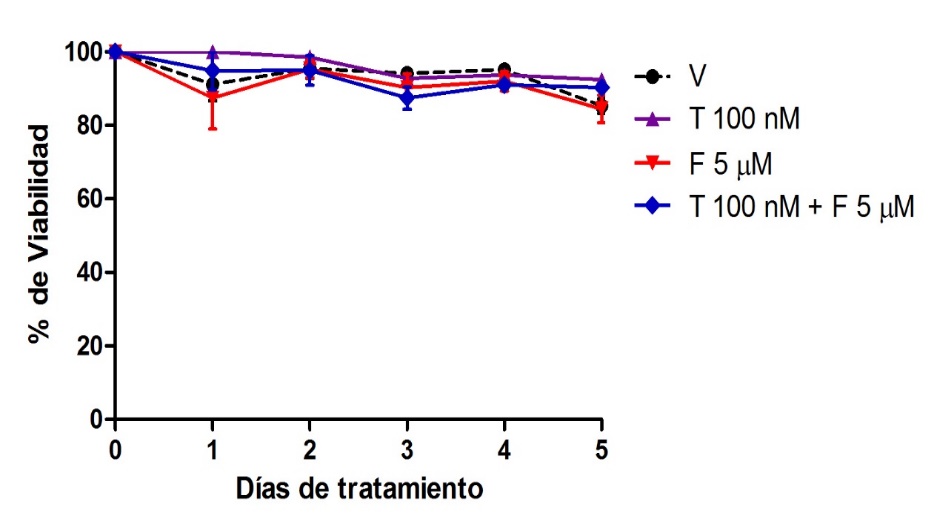 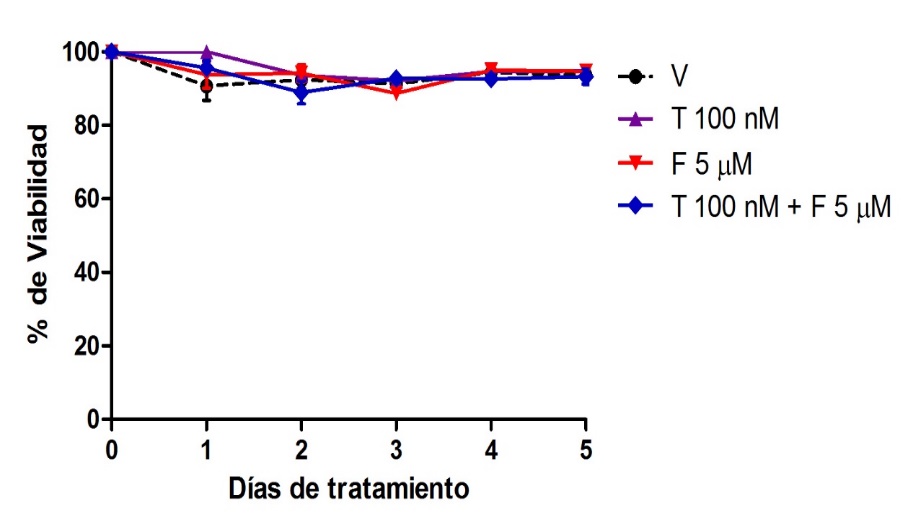 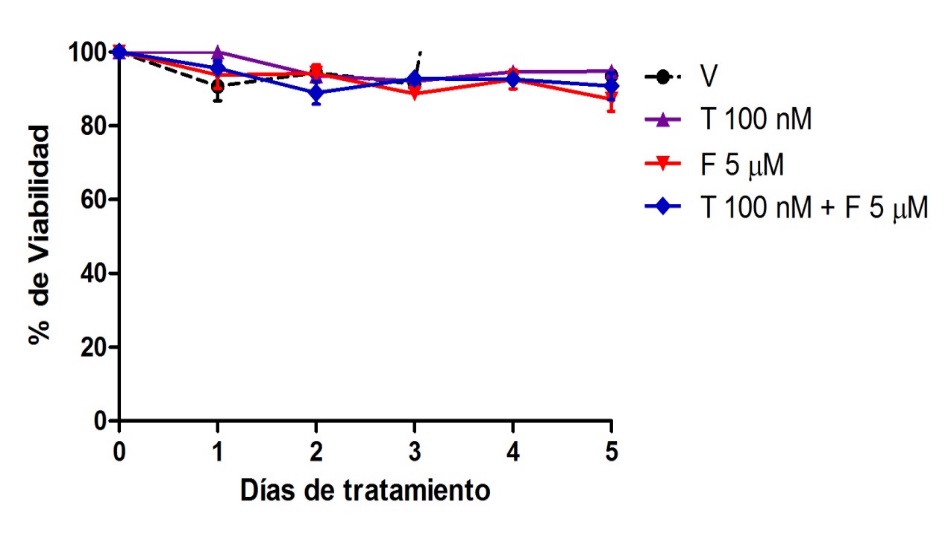 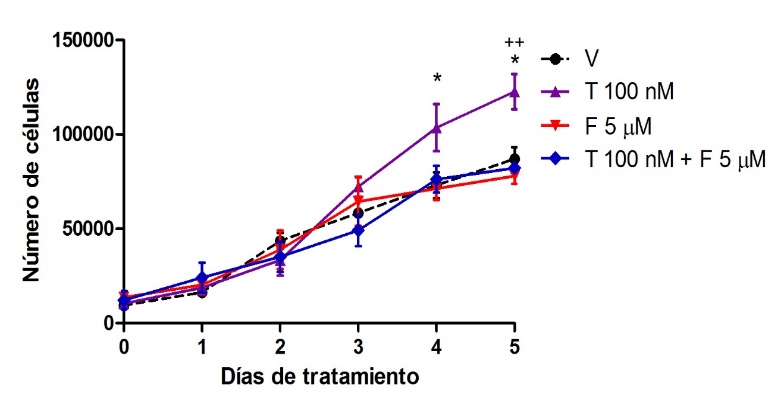 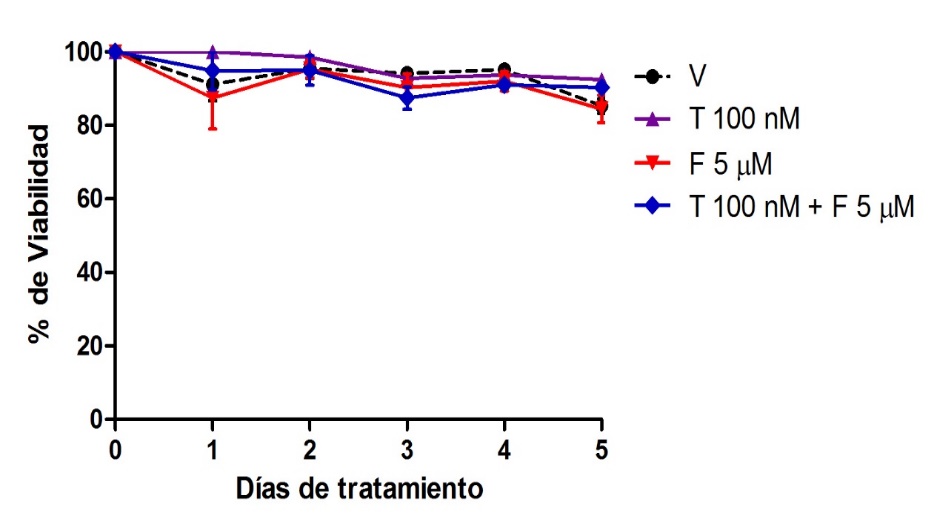 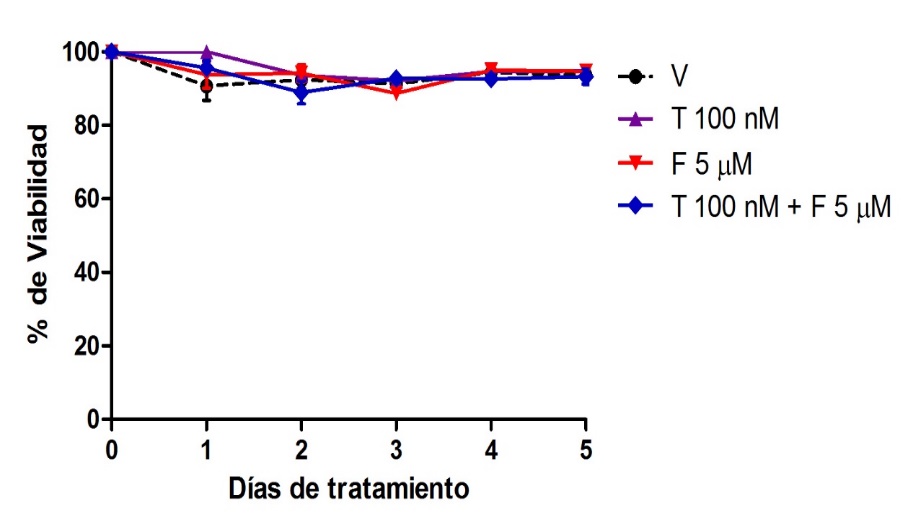 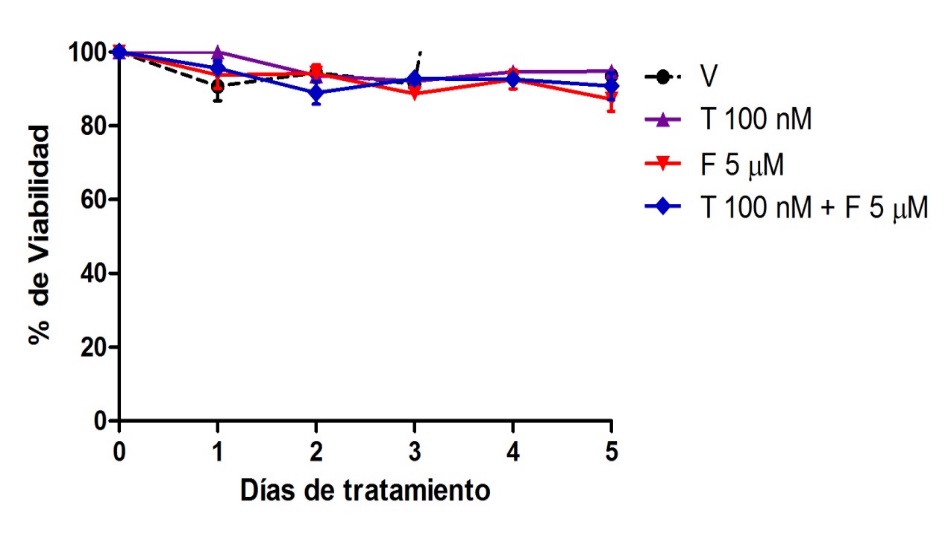 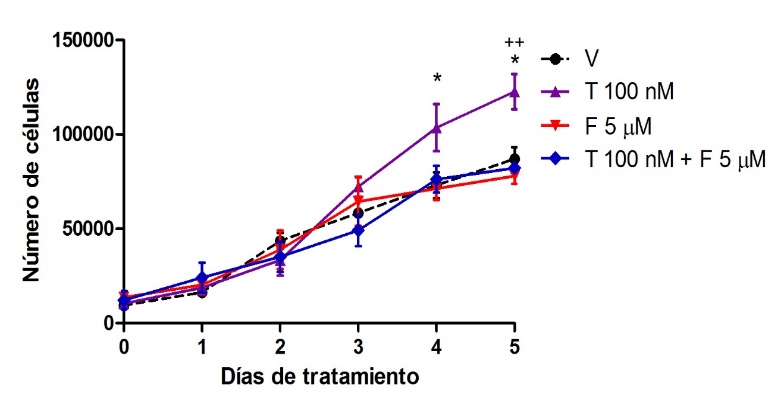 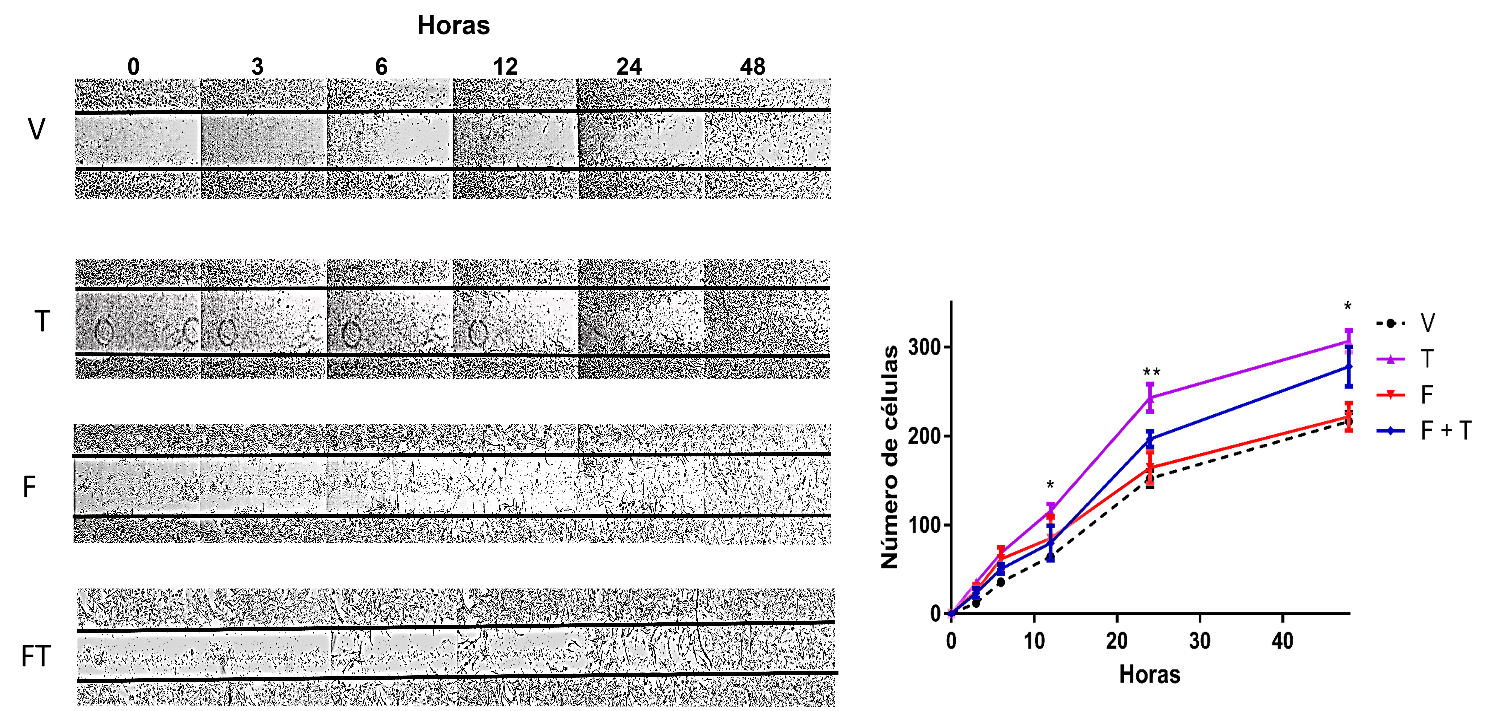 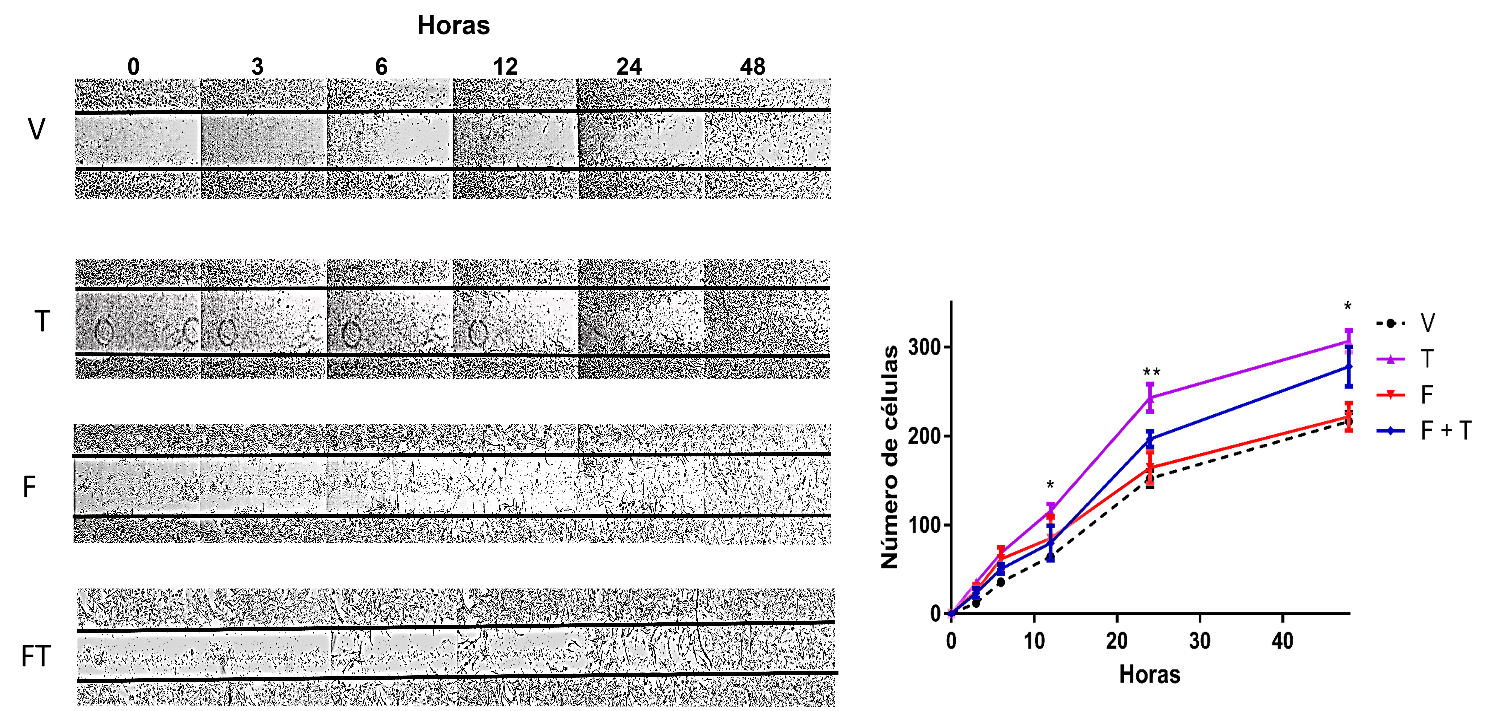 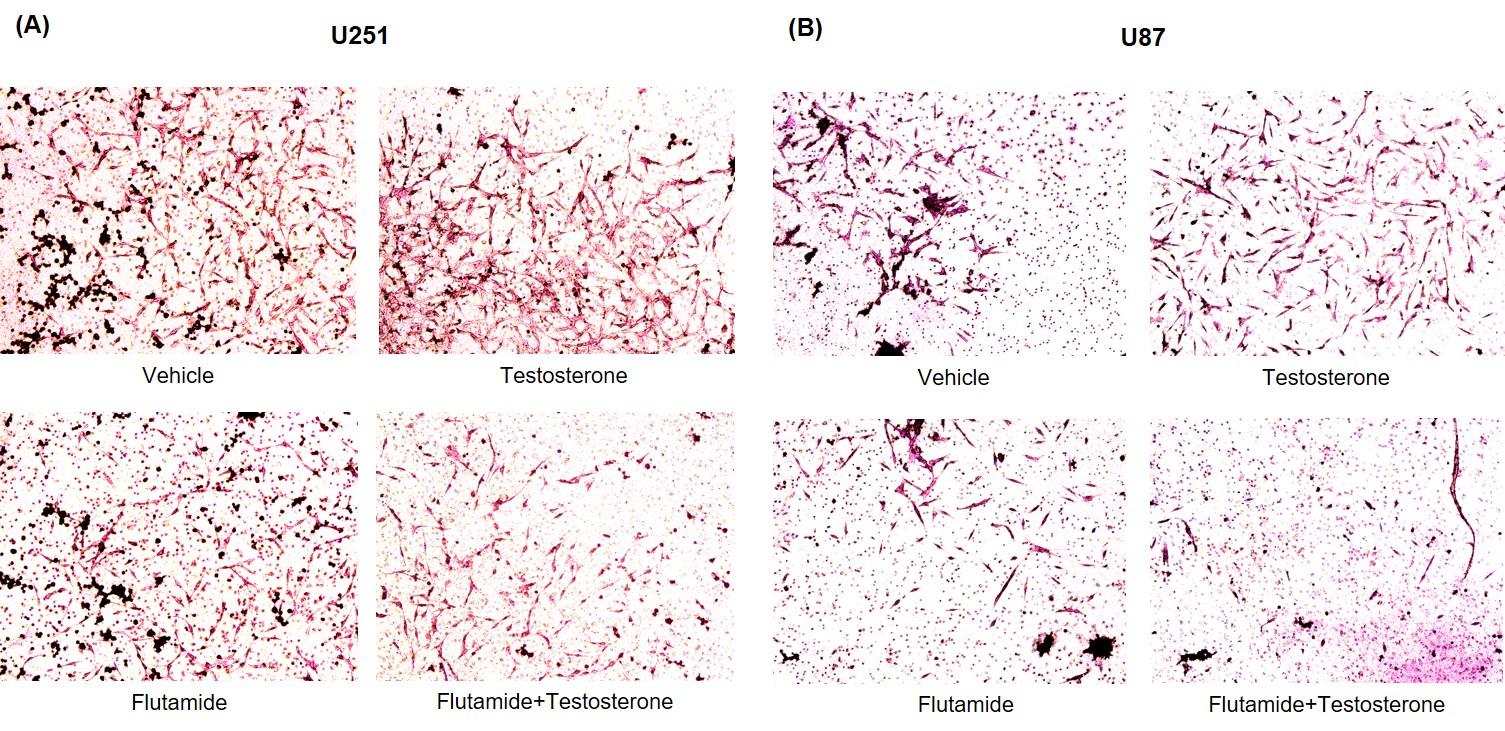 Supplementary Figure 5. Expression of AR in GBM. (A) Basal expresion of AR in U251 and D54 cell lines. (B) Results obtained from Western blot of U87 cells treated with vehicle (V), testosterone (T 100 nM), flutamide (F 10 μM) and F+T (FT), during 24 hours. AR was detected with monoclonal antibody (D6F11, Cell signaling). Graph represents densitometric analysis of the experiments.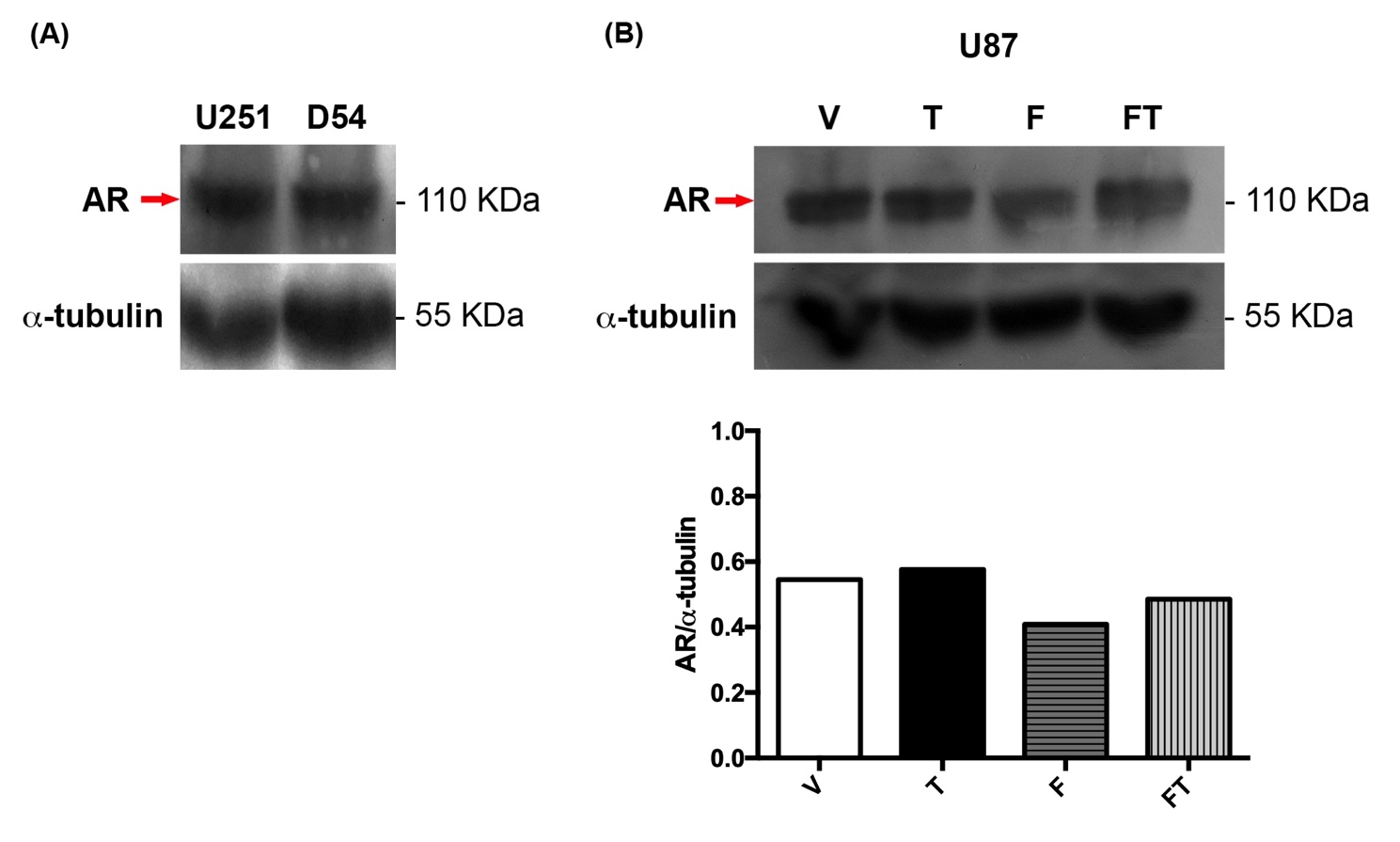 